Find someone who can….                                                              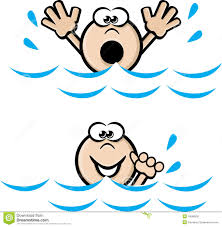 SkillName of studentRide a camelRide a horseDrive a quad bikeBuild a fireHunt with a falconSail a yachtPlay a musical instrumentWindsurf Play footballSwimCook Take good photographs